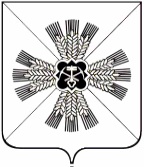 КЕМЕРОВСКАЯ ОБЛАСТЬ АДМИНИСТРАЦИЯ ПРОМЫШЛЕННОВСКОГО МУНИЦИПАЛЬНОГО РАЙОНАПОСТАНОВЛЕНИЕот «14» февраля 2018 г. № 188-Ппгт. ПромышленнаяО проведении публичных слушаний по проекту решенияо предоставлении разрешения на отклонение от предельных параметров разрешенного строительства объекта капитального строительства          На основании Федерального закона от 06.10.2003 № 131-ФЗ «Об общих принципах организации местного самоуправления в Российской Федерации», статьи 5.1 Градостроительного кодекса Российской Федерации,                          Устава Промышленновского муниципального района, рассмотрев обращение настоятеля Местной религиозной организации православный Приход храма Александра Невского п.ст. Падунская Промышленновского района Кемеровской области А.А. Гокова от 05.02.2018:1. Провести публичные слушания по проекту решения                               о предоставлении разрешения на отклонение от предельных параметров разрешенного строительства объекта капитального строительства, расположенного на земельном участке с кадастровым номером 42:11:0101004:867, по адресу: Кемеровская область, Промышленновский район, п.ст. Падунская, ул. Кооперативная, д. 41, в целях капитального строительства храма Александра Невского, 13.03.2018 в 11-00 часов в здании администрации Падунского сельского поселения, расположенном по адресу: п.ст. Падунская, ул. Комсомольская, д. 20.2. Организацию и проведение публичных слушаний возложить                          на комиссию по организации и проведению публичных слушаний                             по проектам решений о предоставлении разрешения на условно разрешенный вид использования земельного участка или объекта капитального строительства, проектам решений о предоставлении разрешения                                  на отклонение от предельных параметров разрешенного строительства, реконструкции объектов капитального строительства.3. Разместить настоящее постановление на официальном сайте администрации Промышленновского муниципального района                                      в сети Интернет, опубликовать в районной газете «Эхо».4. Контроль за исполнением настоящего постановления возложить                    на первого заместителя главы Промышленновского муниципального района В.Е. Сереброва.5.  Постановление вступает в силу со дня подписания.Исп. Ю.А. КрыловаТел. 74734ГлаваПромышленновского муниципального районаД.П. Ильин